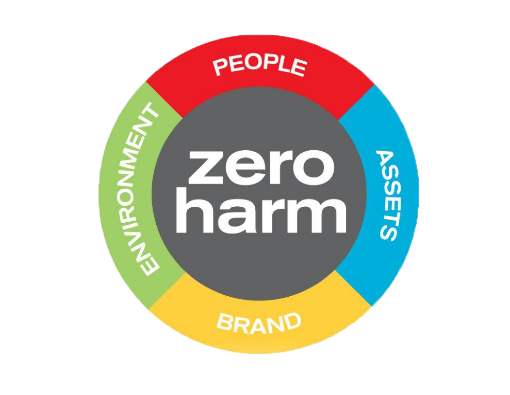 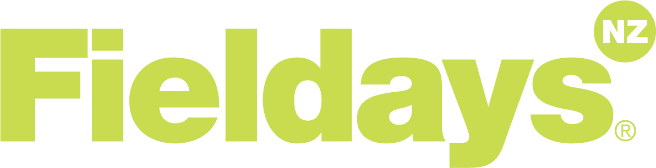  Hazardous Substances Register Fieldays has a zero-harm policy and the safety of our exhibitors and visitors is of the utmost importance to us. Please list all hazardous substances you will be bringing to Fieldays and include all information listed in the Hazardous Substances Inventory (below) along with Safety Data Sheets for each substance listed.Company Name:      Site Number: Name of ProductApproval Number & Group Standard name (if Applicable)Hazard classification (UN class and packing group)Current SDS available?Specific storage and segregation requirementsContainer sizeOpen or closed container? Gas, Liquid or solidLocation on site (eg  lockable container/cabinet)Maximum likely amount